TRABAJO DE REGULARIZACIÓN Y GUÍA DE ESTUDIO PARA EL EXAMENPARA ALUMNOS DE SEGUNDO QUE REPROBARÓN LA UNIDAD 4NOMBRE DEL ALUMNO(A): ___________________________________________ GRUPO: “___”Answer the questions with the correct description of a setting. Use the statements from the box. Look at the examples.Fill in the blanks with WAS  or WERE.Underline the adverb of time in each sentece.Fill in the blanks.1. I didn’t play video games with my friend Carl ______________. 2. The last ______________, I went to the beach with my family.3. This happened a long time ______________, I think when I was eleven years old.4. We talked for hours on the phone ______________ night.5. It happened several ______________ ago in my birthday party.Put in order the events of the anecdote (1-6).(     ) After that, my mom confiscated their guns.(  1 ) One day I went into my bedroom and didn’t find my beautiful doll.(     ) Then, I looked for her everywhere, but I couldn’t find her.(     ) Next I started crying, and inmmediately my mother ran downstairs to see what          was happening.(     ) Later I went out, and I saw my doll tied on the garden gate and my brothers          shooting at her!(     ) In the end, that Christmas, under the Christmas tree, I found a wonderful, new         doll!Match the countries with the maps.Match the countries with the capital cities.Match the name of the holidays with the pictures.GUÍA DE ESTUDIO PARA EL EXAMEN DE SEGUNDOS – UNIDAD 4Choose the correct answer.1. What _____ she do yesterday?dowilldid2. Where did they go last ____________?chanceopportunityweekend3. What did they buy in the supermarket?They _________ some fruits.buyputbought4. Where did you go last night?I went to the park.With KatherineOn march 2nd5. Complete the conversation.A: Hello, Karen! How are you?B: Hello, Susan! I’m fine.A: Hey Karen, Where did you go yesterday?B: I ________ to the park.A: Really? And what did you do?B: I ________ volleyball with my friends.A: Was it fun?	              B: Yes it ________. A: I have class! Good bye!	Bye, bye!go, went, waswent, played, waswas, played, werePART 26. Choose the correct answer in order to complete the chart.SnakeFrogGolden eagle7. Choose the correct answer in order to complete the chart.Chihuahua, BaseballDurango, BasketballMexico city, Soccer8. Fill in the blanks with the correct connector.The capital of India is New Delhi _______ its largest city is Mumbai. People eat a lot of rice, spices like curry _______ vegetables. They eat potatoes ________ tomatoes.or, or, butbut, but,  butbut, and , orSetting the scene 1 - AnecdoteWhere did the story take place?__I was eating at home when…______________________________________________________________________________________________________________________When did the story happen?__This story took place in 2013…_____________________________________________________________________________________________________________________________________________________________________What's the weather or climate like?__It was very cold outside…_________________________________________________________________________________________________________________________What special details make it clear to understand?__It was the first time…_____________________________________________________________________________________________________________________________Was Were - AnecdotesThe last vacation, me and my friends went to Manzanillo. It ________ my favorite vacation, we ________ two women and two men so that ________ kind of romantic too. We stayed at a small hotel. The person who received us when we just arrived there ________ an old man. He ________ nice and really kind.The first day we ________ there, we went to visit a little beach that ________ like 20 minutes away from town. There ________ a little swamp with a few crocodiles. I ________ really surprised. After that, we took a walk around the beach and watched the beautiful sunset. I'll never forget that moment, it ________ one of the most special times I've had in my life. I hope some day I can repeat some vacations like those. They ________ unforgettable. Adverbs of time – Past tense1. I saw my boyfriend last week.2. His grandmother died two years ago.3. What did you do yesterday?4. She came here the day before yesterday.yesterday – summer – ago – last - yearsSequence words – AnecdotesEnglish speaking countries – Cultural aspectsCanada – USA – Great Britain – Australia – South Africa_____________________________________________________________________Ottawa – Washington DC - London – New Delhi – Edinburgh - Pretoria – Wellington - Canberra  USA______________________Australia______________________Canada______________________New Zealand______________________England______________________South Africa______________________Scotland______________________India______________________Public holidays in English speaking countries 1New Year´s Eve   –   Halloween   –   St. Patrick´s day   – Thanksgiving    –    Christmas     –      Queen’s birthday    – Independence of the USA   -   Diwali   –   Boxing day ______________________________________________________________________________________________________________________________________________________________________________________________________________________________________________________________________________________________________________________________________________________COMPARATIVE CHARTCANADAMÉXICOOfficial languagesEnglish and FrenchSpanish and EnglishNational animalBeaver?COMPARATIVE CHARTAUSTRALIAMÉXICOCapitalCanberra?National sportCricket?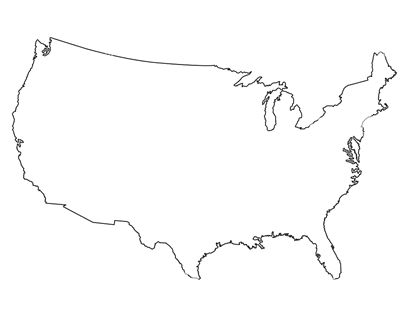 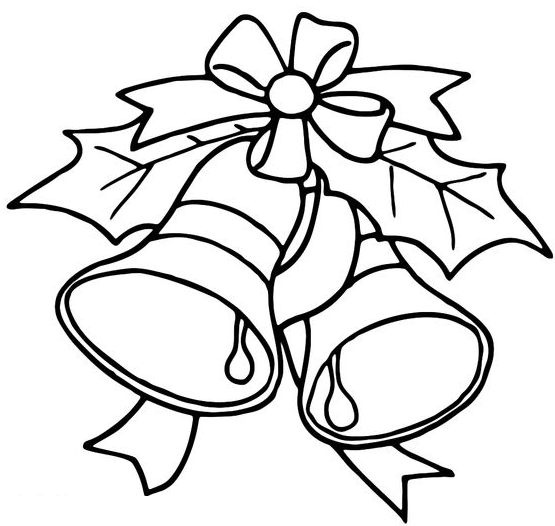 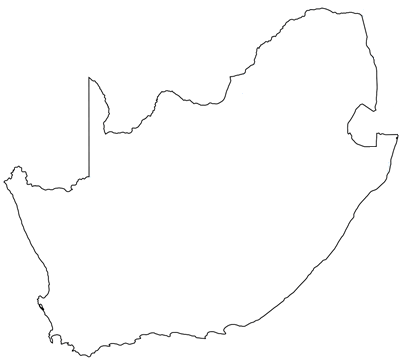 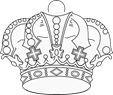 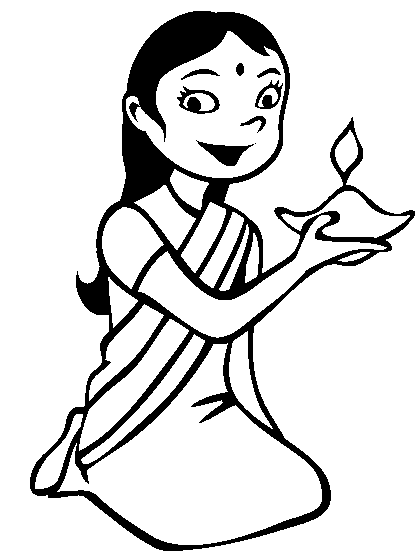 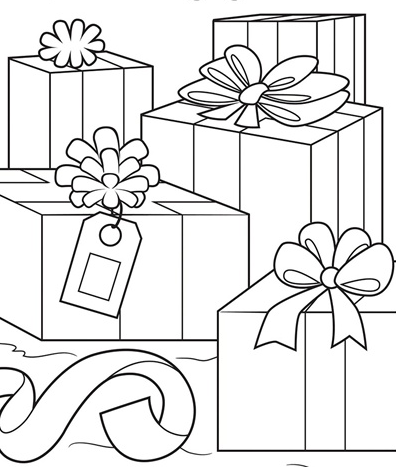 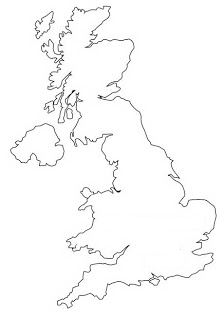 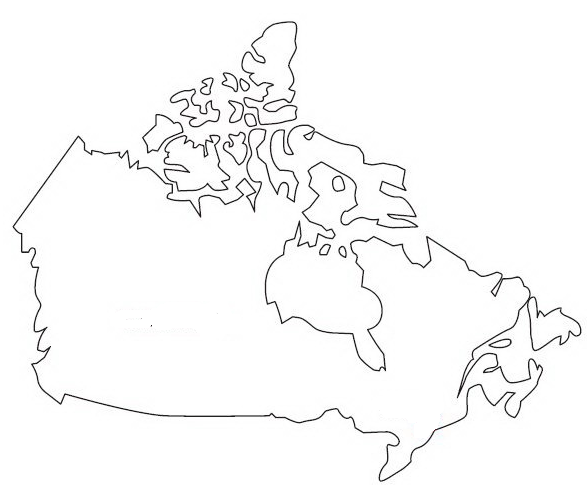 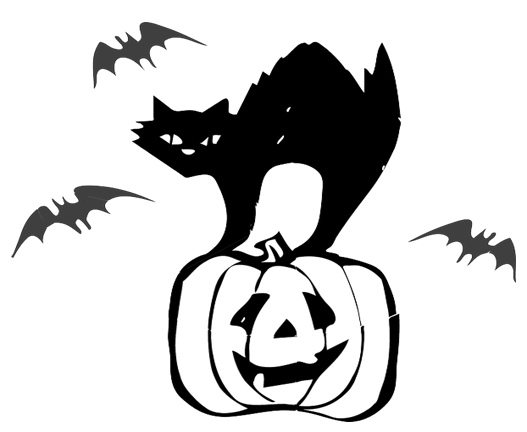 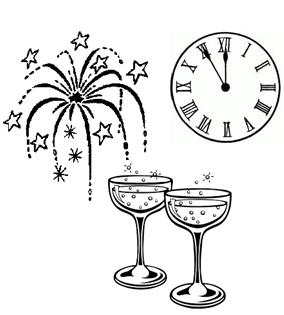 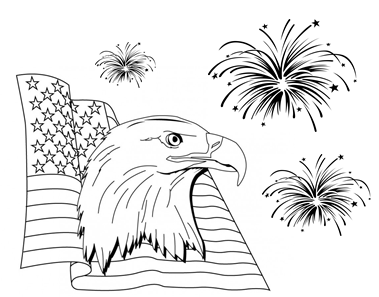 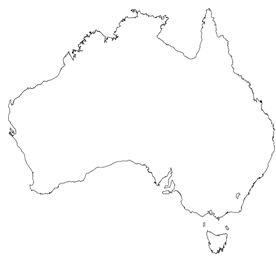 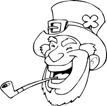 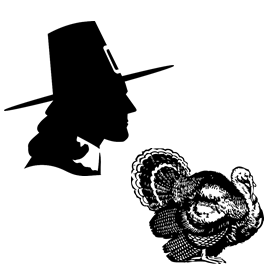 